Primary 1 Home Learning TimetableUse this timetable to help your learning at homeBefore 9amWake Up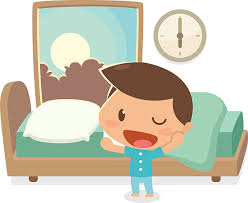 Have breakfastGet dressedBrush your teethMake your bedTidy your room9am-10amExercise Time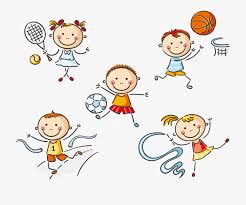 If possible: morning walk or indoor exercise.Sensory Processing, Yoga, ‘Wake and Shake’, Star Jumps etc…See ‘Exercise Ideas’ on page 310am-11amAcademic Time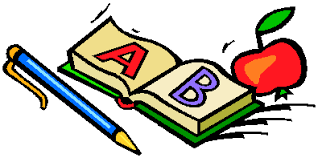 No ElectronicsComplete a task on the Primary 1 ‘Home Learning Wall’, reading/sharing a book11am-12pmCreative Time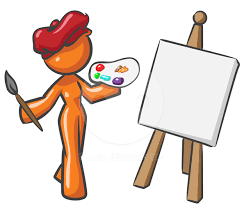 Lego, drawing, colouring, craft activities, singing, music, cooking/baking together12pm-1pmLunch/Relax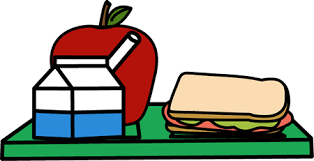 Controlled ElectronicsiPads/tablets, computers and games consoles. Please remember to be safe online. 1pm-1:30pmExercise TimeSee ‘Exercise Ideas’ on page 31:30pm-2:30pmAcademic TimeNo ElectronicsComplete a task on the Primary 1 ‘Home Learning Wall’, reading/sharing a book2:30pm-3pmQuiet Time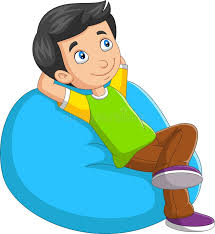 Relax with a book, watch a TV programme, play a board game etc…3pm-4pmFresh Air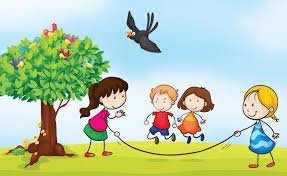 Outdoor play or exercise indoors4pm-5pmElectronics Time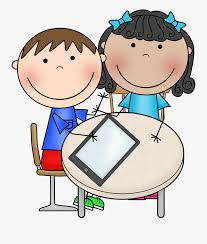 Supervised ElectronicsSupervised educational games/apps. (See list of Websites and Apps on page 3)5pm-6pm Tea Time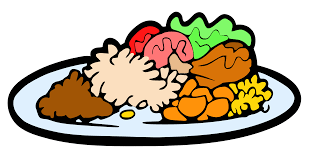 Have tea and then relax. Prepare for bed/story time. Sensory Regulating IdeasSensory Organising ActivitiesSensory Calming ActivitiesJump on a trampolineRunning and Jumping GamesPlay in sand pit and with wet sandBounce on a space hopperSkippingJumping onto a crash matBouncing on an exercise ballGo for a runStar jumps etc.Step ups: use the bottom step on stairsCrab walkingPress upsRolling on tummy on exercise ball… walk hands out as far as possible without falling offWheel barrow walkPlay catch with a heavy ballUnpack heavy groceriesWear a heavy backpack for short periods of timeRiding a bikePlayground equipmentSwimmingProvide small box/tent with blankets or cushions for the child to squeeze into to calm and quietRoll tightly in a towel or blanketBear hugsFirm towel rub after bathing/swimmingSit with pillow/weighted blanket etc on lapFidget toys, have a selection in a box/basketChewy tubes, chewing gum, gummy bearsBlowing bubblesPilates plank